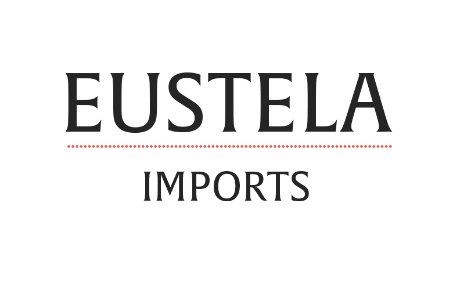 130 Old Gate Lane, Milford, CT 06460Effective Pricing June 1, 2020Item #Item DescriptionVintageBottle SizeBottles per Case Selling Price RBL18Riesling Blue Light2018750mL6/case $           84.92 RDM17Romane-Domaine Mesclances2017750mL6/case $           50.00 RDM18Romane-Domaine Mesclances2018750mL12/case $        104.00 CDM18Charmes-Domaine Mesclances2018750mL12/case $           80.00 CST18Cuvée St. Mitre Rosé2018750mL12/case $           99.92 SBS18Sylvain Bailly Sancerre2018750mL12/case $        151.40 HGSB19Hans Greyl Savignon Blanc2018750mL12/case $           78.00 PVM18Parlez Vous Malbec2018750mL12/case $           84.00 